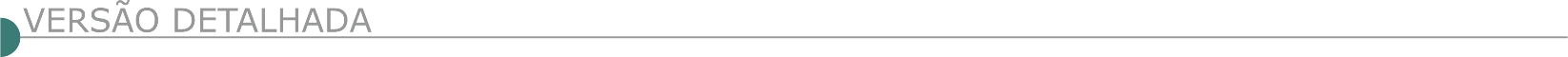 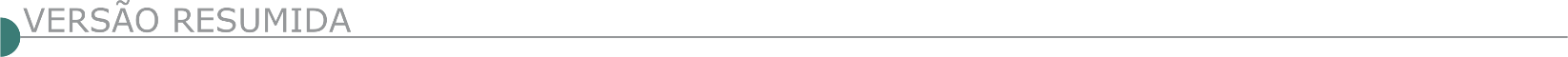  DMAES - DEPARTAMENTO MUNICIPAL DE ÁGUA, ESGOTO E SANEAMENTO DE PONTE NOVA/MG - PROCESSO Nº 029/2019 – CONCORRÊNCIA PÚBLICA Nº 002/2019Alteração de data da sessão pública de abertura e julgamento das propostas comerciais - Contratação de empresa especializada para execução de obra de engenharia visando a reforma e ampliação do sistema de Captação de Água Bruta, no município de Ponte Nova/MG. Em virtude de interposição de recurso administrativo nos autos do processo em epígrafe, fica alterada a data de abertura e julgamento das propostas comerciais, passando do dia 14/05/2020 para o dia 26/05/2020, as 13:30hs. Ponte Nova (MG), 06/05/2020. DMAES - DEPARTAMENTO MUNICIPAL DE ÁGUA, ESGOTO E SANEAMENTO DE PONTE NOVA/MG - ERRATA  - PROCESSO Nº 059/2019, MODALIDADE CONCORRÊNCIA PÚBLICA Nº 004/2019Alteração de data da sessão pública de abertura e julgamento das propostas comerciais, publicado no Jornal Minas Gerais do dia 06/05/2020, onde se lê: “referentes ao Processo nº 029/2019, Modalidade Concorrência Pública nº 002/2019 – Objeto: Contratação de empresa especializada para execução de obra de engenharia visando a reforma e ampliação do sistema de Captação de Água Bruta, no município de Ponte Nova/MG.”, passa-se a ler: “referentes ao Processo nº 059/2019, Modalidade Concorrência Pública nº 004/2019 – Objeto: Contratação de empresa especializada em obras/ serviços de engenharia para construção de adutora de água tratada (segunda etapa) ligando a Avenida Custódio Silva ao bairro Paraiso no município de Ponte Nova – MG. Em virtude de interposição de recurso administrativo nos autos do processo em epígrafe, fica alterada a data de abertura e julgamento das propostas comerciais, passando do dia 08/05/2020 para o dia 25/05/2020, as 15:30hs. SAAE /FORMIGA / MG - PROCESSO LICITATÓRIO Nº0024/2020 –PREGÃO PRESENCIAL Nº020/2020 -REGISTRO DE PREÇO Tipo: Menor Preço Unitário. Objeto: Eventual e futura contratação de empresa especializada na prestação de serviço de recomposição asfáltica. A abertura da sessão será às 08h30min, do dia: 22/05/2020. Local: Rua Antônio José Barbosa, 723 – B. Santa Luzia – O edital completo está à disposição no site: www. saaeformiga.com.br SERVIÇO MUNICIPAL DE SANEAMENTO BÁSICO – SAAE/UNAÍ-MG - TOMADA DE PREÇOS Nº 01/2020 O SAAE/Unaí-MG fará realizar licitação no dia 28/05/2020 às 08:30 horas. Objeto: Contratação de empresa para revisão do projeto executivo da Estação Elevatória Final de Esgoto de Unaí e elaboração de projeto hidráulico e executivo de engenharia referente à ampliação da Estação de Tratamento de Esgotos de Unaí-MG. Tipo: menor preço. O Edital e informações poderão ser obtidos através do telefone (38)3676- 1521, site www.saaeunai.mg.gov.br ou e-mail: licitacao@saaeunai. mg.gov.br  PREFEITURA MUNICIPAL DE ARAGUARI MG -  TOMADA DE PREÇOS 006/2020Tipo/critério de julgamento: maior desconto nos valores das tabelas oficiais e regime de execução: preço global, visando a contratação de empresa para execução das obras de revitalização do bosque john kennedy, incluindo material e mão de obra, pelo período de 06(seis) meses, para atender à secretaria municipal de meio ambiente de Araguari-MG. Será utilizado 02(duas) fichas para pagamento da referida obra, sendo parte de recurso próprio e recurso do fundo de defesa ambiental. Os envelopes contendo os documentos de habilitação e proposta deverão ser entregues no Departamento de Licitações e Contratos, situado à Rua Virgílio de Melo Franco, nº 550, Centro, CEP: 38.440-016, nesta cidade de Araguari - MG, até 09:00 ( treze ) horas do dia 28(vinte e oito) de maio de 2020 (dois mil e vinte), sendo que a abertura dos envelopes poderá será realizada no mesmo dia e horário. As empresas interessadas em participar desta licitação poderão designar seu responsável técnico ou preposto devidamente credenciado para vistoriar o local onde será executada a obra/serviço, em dias úteis e respeitado o horário do expediente normal da PMA, até o dia 27 (vinte e sete) de maio de 2020 (dois mil e vinte), mediante prévio agendamento de data e horário junto à Secretaria Municipal de Meio Ambiente, de segunda a sexta-feira, das 13:00 (treze) às 17:00 (dezessete) horas, pelo telefone:(34) 3690-3115. O Edital e seus anexos desta licitação poderá ser adquirido no Departamento de Licitações e Contratos, situado no endereço mencionado acima, em qualquer dia útil, durante o expediente normal da PMA, mediante prévio pagamento da quantia de R$10,00 (dez reais) correspondentes ao custo das cópias do edital e anexos, a qual deverá ser depositada na Conta nº 33-0, Agência 0096, Banco 104, Caixa Econômica Federal-CEF - Poder Público, ou gratuitamente através site da PMA: www.araguari.mg.gov.br  / Licitações PMA. Mais informações pelo telefone: (34) 3690-3280.  PREFEITURA MUNICIPAL DE ARAXÁ/MG - TOMADA DE PREÇOS Nº 02.005/2020. Objeto: contratação de empresa especializada em serviços de engenharia civil incluindo o fornecimento de material e mão de obra para construção de galeria de drenagem profunda no córrego da galinha no Bairro Orozio Teixeira no Município de Araxá-MG, conforme previsto no edital e seus anexos. A sessão para entrega dos envelopes de habilitação jurídica e proposta comercial dar-se-á no dia 27/05/2020 ás 09h00min e abertura dos mesmos ás 09h10min. O edital na íntegra encontra a disposição dos interessados no site www.araxa.mg.gov.br  a partir do dia 12/05/2020. Demais informações pelo telefone 34.3691-7022/3691-7145 - 3662.2506.  PREFEITURA MUNICIPAL DE CONCEIÇÃO DO MATO DENTRO/MG AVISO DE RETIFICAÇÃO – TOMADA DE PREÇO Nº 010/2020 - PROCESSO Nº 073/2020Tipo MENOR PREÇO GLOBAL ; cujo objeto é a contratação de empresa especializada em engenharia para construção da ponte da Cachoeira Rabo de Cavalo e ponte sobre o Rio Parauninha, no município de Conceição do Mato Dentro/MG, conforme especificações constantes na planilha, cronograma, memorial descritivo e projeto, anexos ao edital n° 073/2020. Dia da abertura: 02 de junho de 2020 às 09h00min.  Maiores informações pelo telefone (31) 3868-2398 - Edital disponível no site oficial do Município – www.cmd.mg.gov.br  PREFEITURA MUNICIPAL DE ESMERALDAS/MG - TOMADA DE PREÇOS Nº 004/2020Tipo: Menor preço global. Objeto: Contratação de empresa para execução de obra da ponte de acesso na Rua Jose Marques dos Reis, Distrito de Melo Viana. Recebimento dos envelopes até as 09h00m do dia 25/05/2020. Abertura dos envelopes: as 09h05m do dia 25/05/2020. O Edital poderá ser obtido no site www. esmeraldas.mg.gov.br no link >> “Editais e Licitações” ou solicitado pelo Telefone (31)3538-8885. Interessados em participar da licitação e que não possuírem cadastro junto a Prefeitura de Esmeraldas, deverão apresentar documentos para cadastro até o dia 21/05/2020.  PREFEITURA MUNICIPAL DE LUMINÁRIAS/MG - PROCESSO LICITATÓRIO Nº 40/2020 – TOMADA DE PREÇOS Nº 03/2020Objeto: execução de recapeamento e pavimentação em vias públicas urbanas no Município de Luminárias/MG, em atendimento à Secretaria Municipal de Desenvolvimento Urbano. Abertura: 25/05/2020 às 09:30 hs. Edital: www.luminarias.mg.gov.br  PREFEITURA MUNICIPAL DE PIEDADE DE PONTE NOVA/MG-  TOMADA DE PREÇO 001/2020 - PROCESSO LICITATÓRIO 028/2020Objeto é a Contratação de empresa para executar obras de construção de 04 (quatro) muros de contenção e Pavimentação/Duplicação de trecho da Rua Calixto José Ventura, do Bairro Agreste no município de Piedade de Ponte Nova através da linha de financiamento BDMG MUNICÍPIOS 2019 – BDMG CIDADES. Data da sessão: 26/05/2020 às 14:00horas. Informações: licitacao@piedade-depontenova.mg.gov.br, Tel: (31) 3871-5203 ou no endereço Sala de Licitações, Praça Dr. José Pinto Vieira, 36, Centro, Piedade de Ponte Nova, Minas Gerais, de segunda a sexta, das 12:00h às 18:00h PREFEITURA MUNICIPAL DE TOCOS DO MOJI/MG – PROCESSO LICITATÓRIO Nº 077/2020 – CONCORRÊNCIA PÚBLICA Nº 006/2020Objeto: contratação de empresa para execução de obra de pavimentação incluindo fornecimento dos materiais e a execução do piso da via a ser pavimentada nas estradas vicinais nos trechos Sertão da Bernardina e Bairro Barro Branco no Município de Tocos do Moji- MG, conforme especificado no anexo I do Edital. A sessão com entrega e abertura dos envelopes será no dia 09 de junho de 2020, até às 09h: 30min. CREDENCIAMENTO; às 09h: 30min. INÍCIO DO CERTAME. O Edital e maiores informações estão disponível na Sede da Prefeitura Municipal sito à Rua Antonio Mariano da Silva, nº 36 – centro – e pelo site www. tocosdomoji.mg.gov.br  PREFEITURA MUNICIPAL DE CARBONITA/MG - AVISO DE LICITAÇÃO - TP Nº 002/20 A Pref. Mun. de Carbonita torna público que realizará no dia 28/05/20, às 09h00min, o PAL nº 042/20, TP nº 002/20. Tipo: Menor preço global. Objeto: Contratação de empresa especializada p/ a pavimentação asfáltica em micro revestimento, em atend. ao solicitado pela Sec. Mun. de obras do Mun. de Carbonita/MG. Inf. pelo tel.: (0xx38) 3526-1944 ou e-mail: licitacao@ carbonita.mg.gov.br PREFEITURA MUNICIPAL DE VERÍSSIMO/MG - TOMADA DE PREÇO Nº 003/2020 Aberta licitação a realizar-se no dia 28/05/2020, com recebimento dos envelopes de “Habilitação” e “Proposta”, até às 13 horas. Constitui objeto da presente licitação, a contratação de empresa para Construção de Saneamento Rumo a Saúde - implantação de redes coletoras de esgotamento sanitário em vias públicas na Cidade de Veríssimo/MG, Conforme Contrato de Financiamento BF Nº 284.579/2020 com o BDMG, e o Município de Veríssimo/MG. Prazo de cadastramento dos interessados, e retirada dos Editais até às 17 horas do dia 02/03/2020. O edital estará disponível junto ao site do Município de Verissimo/MG, www.verissimo.mg.gov. br/licitacao ou no Setor de Licitação desta Prefeitura. PREFEITURA MUNICIPAL DE VERÍSSIMO/MG - TOMADA DE PREÇO Nº 002/2020Aberta a realizar-se no dia 28/05/2020, com recebimento dos envelopes de “Habilitação” e “Proposta”, até às 09horas. Constitui objeto da presente licitação, a contratação de empresa para construção de pavimentação a caminho do progresso em vias públicas na Cidade de Veríssimo/MG, conforme contrato de financiamento BDMG/BF Nº 284.578/2020 - Banco de Desenvolvimento de Minas Gerais, e o Município de Veríssimo/MG. Prazo de cadastramento dos interessados, até dia 25 de maio de 2020. O edital estará disponível junto ao site do Município de Veríssimo/MG, www.verissimo.mg.gov. br/licitacao ou no Setor de Licitação desta Prefeitura.  PREFEITURA MUNICIPAL DE SANTO ANTÔNIO DO MONTE/MG - CONCORRÊNCIA Nº. 03/2020  Tipo Menor Preço Global. Objeto: contratação de empresa especializada para dar continuidade da construção da Unidade Básica de Saúde no Bairro Geraldo Luís de Castro, atendendo à solicitação da Secretaria Municipal de Saúde. Entrega dos envelopes: 16/06/2020 as 13:00 horas. Informações/Edital: www.samonte.mg.gov.br ou Praça Getúlio Vargas, 18 - Centro em Santo Antônio do Monte-MG - Telefax (37) 3281 7328 Horário: 12:00 as 17:00 horas.  PREFEITURA MUNICIPAL DE LAGOA DOS PATOS/MG - TOMADA DE PREÇOS Nº 003/2020 Contratação de empresa especializada para execução de obras de pavimentação asfáltica em PMF (pré misturado a frio) na sede do Município de Lagoa dos Patos. Menor preço por empreitada global. Abertura dos envelopes 26/05/2020 as 09:00horas. Edital disponível no site http:// lagoadospatos.mg.gov.br/. Maiores informações na sede da prefeitura municipal na praça 31 de março, Nº 111, Centro, Lagoa dos Patos. Tel. (38) 3745-1239.  PREFEITURA MUNICIPAL DE CAMANDUCAIA – MG -  AVISO DE LICITAÇÃO – PRC . 134/20 – TOMADA DE PREÇOS – Nº 009/20 Tipo: Menor Preço Global – Objeto: Contratação de Empresa Especializada para Pavimentação Asfáltica na Rua Cônego Cincinato Cabral– Visita Técnica dia 25/05/2020, às 14h ou por agendamento - Abertura e Entrega dos Envelopes de Habilitação e Proposta dia 01/06/2020 até as 09h00 horas; abertura dia 01/06/2020 ás 09h00 –Informações ou retirada do Edital na Prefeitura ou no e-mail-licitação3@camanducaia.mg.gov.br PREFEITURA MUNICIPAL DE CAMANDUCAIA – MG - AVISO DE LICITAÇÃO – PRC. 135/20 – TOMADA DE PREÇOS – Nº 010/20 Tipo: Menor Preço Global – Objeto: Contratação de Empresa Especializada para Reforma do Muro do Cemitério– Visita Técnica dia 27/05/2020, às 14h ou por agendamento - Abertura e Entrega dos Envelopes de Habilitação e Proposta dia 03/06/2020 até as 09h00 horas; abertura dia 03/06/2020 ás 09h00 –Informações ou retirada do Edital na Prefeitura ou no e-mail-licitação3@camanducaia.mg.gov.br  PREFEITURA MUNICIPAL DE CAMPESTRE – MG. – PROCESSO LICITATÓRIO 036/2020 - CONCORRÊNCIA 004/2020Objeto selecionar e contratar empresa especializada para execução de 8.725,20m² de recapeamento asfáltico em CBUQ, na rua Joaquim Alves, Bairro Centro, conforme Convênio de Saída nº 1491000551/2018 – SEGOV/PADEM e Primeiro Termo Aditivo ao Convênio, celebrado com Estado de Minas Gerais, por intermédio da Secretaria de Estado de Governo, agregados aos recursos municipais a serem aplicados na execução da obra. Prazo máximo para protocolo de proposta e documentação e início da sessão pública: 10/06/2020 às 13h. Telefone de contato: (035) 3743-3067 – Obtenção do edital: www.campestre.mg.gov.br  PREFEITURA MUNICIPAL DE GUAXUPÉ – MG - AVISO DE LICITAÇÃO. TOMADA DE PREÇOS 009/2020 – AMPLA PARTICIPAÇÃO – PROCESSO Nº 110/2020TIPO MENOR PREÇO GLOBAL, destinada à seleção e contratação de empresa na área de engenharia civil e/ou arquitetura para execução da pavimentação na área do entorno do Terminal Urbano de Guaxupé/ MG, no município de Guaxupé/MG.O edital : Secretaria Municipal de Administração da Prefeitura de Guaxupé, situada na Av. Conde Ribeiro do Valle, 113 – pavimento superior, Centro, Guaxupé/MG, fone (35) 3559-1021, a partir do dia 12 de maio de 2020 e ou www.guaxupe.mg.gov. br . Entrega dos envelopes até o dia 28 de maio de 2020, às 09:00 horas, abertura no mesmo dia as 09:00 horas na Sala de Reuniões da Secretaria Municipal de Administração da Prefeitura de Guaxupé, situada na Av. Conde Ribeiro do Valle, 113 – pavimento superior, centro, Guaxupé/MG, devendo as empresas interessadas se cadastrarem na Prefeitura de Guaxupé até o dia 25 de maio de 2020 e realizarem a caução no valor de 1%(um por cento) do valor do objeto desta Tomada de Preços para participação no certame. VISITA TÉCNICA: Deverá ser agendada na Secretaria Municipal de Obras e Desenvolvimento Urbano, endereço Rua Major Joaquim Pedro, 39 – Centro – Guaxupé/MG – fone (35) 3559-1090 para ser realizada entre os dias13 a 27 de maio de 2020, nos horários das 09:00 as 11:00 horas e das 14:00 as 16:00 horas. Maiores informações na Secretaria Municipal de Administração de Guaxupé e no site www.guaxupe.mg.gov.br  PREFEITURA MUNICIPAL DE SÃO JOÃO DEL REI -PROCESSO DE LICITAÇÃO Nº 070/2020 - CONCORRÊNCIA PÚBLICA Nº 02/2020Objeto é a contratação de empresa para prestação de serviços de pavimentação asfáltica em logradouros diversos do município de São João del-Rei. Abertura dia 10/06/2020, às 10 horas, na sede da Prefeitura, Rua Ministro Gabriel Passos,199 – Centro. Informações Tel: (32) 3379-2923/2925, ou no site: www.saojoaodelrei.mg.gov.br PREFEITURA MUNICIPAL DE SARZEDO/MG TOMADA DE PREÇOS Nº 02/2020. RETIFICAÇÃO E ADIAMENTOObjeto: “Contratação de empresa de engenharia para execução de estruturas de contenção do tipo Gabião no Bairro Jardim Vera Cruz, conforme Memorial Descritivo, Planilha Orçamentária, Cronograma físico-financeiro e Projeto Básico anexos a este Edital ”. Motivo: disponibilização de Retificação da planilha orçamentária no site do Munícípio e resposta a impugnações. Protocolo dos envelopes até às 12:00h do dia 26/05/2020 à Rua Eloy Cândido de Melo, 477, Centro – Sarzedo/ MG. Abertura: 26/05/2020 às 13:30h, local: Rua Eduardo Cozac, nº 357, Centro, Sarzedo/MG. Edital e anexos: www.sarzedo.mg.gov.br    PREFEITURA MUNICIPAL DE ITACARAMBI/MG - TOMADA DE PREÇOS Nº. 06/2020 – PROCESSO Nº 37/2020 Objeto: Contratação e empresa especializada para execução de obras de pavimentação asfáltica em (CBUQ), nos Bairro São Francisco, Bairro São João, Bairro São Jose, Bairro Nossa Senhora de Fátima e Bandeirantes, no município de Itacarambi/MG. Sessão: 27/05/2020, às 08h30min. Informações e Esclarecimentos: (38) 3613-2171. Edital disponível para fornecimento via email licitação@itacarambi.mg.gov.br , pelo site www.itacarambi.mg.gov.br , ou diretamente no Setor de Licitações e Contratos.  PREFEITURA MUNICIPAL DE UBÁ - CONCORRÊNCIA 02/2020 Empreitada global, julgamento menor preço por item, visando a contratação de empresa especializada em engenharia, para execução das obras e serviços de construção de muros de contenção em gabião às margens do Rio Ubá, em vários locais deste município, para a atendimento das ações de recuperação de infraestrutura destruída/ danificada por desastre, com recursos vinculados da Secretaria Nacional de Proteção e Defesa Civil, para atendimento à solicitação contida no S2iD- SISTEMA INTEGRADO DE INFORMAÇÕES SOBRE DESASTRES, ocorridos no município. A abertura iniciará no dia 15 de junho de 2020, às 14 horas, no salão de reuniões da Prefeitura, situado na Praça São Januário, 238. Edital completo disponível na internet no endereço www.uba.mg.gov.br. Outras informações tel. (32)3301-6109. E-mail compras@uba.mg.gov.br PREFEITURA MUNICIPAL DE BAMBUÍ/MG – PROCESSO 054-2020 - TOMADA DE PREÇO 007-2020 Pavimentação em Vias Urbanas, torna público a abertura do Processo Licitatório cujo objeto é a contratação de empresa para execução de pavimentação asfáltica em vias urbanas no Município de Bambuí, con- forme projeto, memorial descritivo e planilhas quantitativas. Abertura dia 28/05/2020, às 09:00 horas. Local para informações e retirada do edital: Sede da Prefeitura ou pelo site www.bambui.mg.gov.br. Fone: (37) 3431-5496. PREFEITURA MUNICIPAL DE SANTA LUZIA/ MG -  CONCORRÊNCIA Nº 27/2020Contratação de empresa de construção civil para Implantação de Pavimentação Asfáltica na Estrada Alto das Maravilhas, sendo que o trecho a ser pavimentado inicia-se na Divisa com o Município de Vespasiano (final do asfalto existente próximo da Sub-Estação da CEMIG), finda-se na Av. V, Bairro Frimisa. Entrega dos envelopes no Setor de protocolo (sala 01), até às 09:30 horas do dia 09/06/2020 e abertura às 10:00 horas, no dia 09/06/2020, no Auditório da Prefeitura Municipal de Santa Luzia/MG, Av. VIII, nº. 50, B. Carreira Comprida, CEP 33.045-090. Edital: http://www.santaluzia.mg.gov.br/v2/index.php/licitacao/ ou solicitado pelo e-mail: cpl@santaluzia.mg.gov.br. PREFEITURA MUNICIPAL DE UBERABA / MG - CONCORRÊNCIA N° 6/2020Contratação de Empresa de Engenharia para Prestação de Serviços na Execução da Reforma/Restauração do Prédio onde se encontra o Mercado Municipal, neste município, em atendimento à Secretaria de Agronegócios. Valor Estimado: R$ 3.450.554,07. Local, data e horário da sessão: Até às 09h (nove) horas do dia 10 (dez) de Junho de 2020, "Centro Administrativo Jornalista Ataliba Guaritá Neto" - Departamento de Licitação da Secretaria de Serviços Urbanos e Obras, situada na Rua D. Luis Maria Santana, 141, Bairro Santa Marta, Uberaba/MG. Informações: seob.licitacao@uberabadigital.com.br e pelo telefone: (34)3318-0837. OBSERVAÇÃO: Poderão participar do certame os licitantes que atenderem às condições da lei e aos termos do referido instrumento convocatório. PREFEITURA MUNICIPAL DE UBERLÂNDIA - CONCORRÊNCIA PÚBLICA  Nº 274/2020TIPO "MENOR PREÇO GLOBAL"Objeto: Seleção e contratação de empresa para Executar Obras De Construção Da Unidade Básica De Saúde Da Família (UBSF) Jardim Das Hortências, Município De Uberlândia/MG.A visita ao local onde os serviços serão executados, poderá ocorrer em qualquer dia ou horário, que proceda o dia da abertura do envelope de habilitação, desde que previamente marcado com setor de Assessoria Técnica de Engenharia da Secretaria Municipal de Obas, através do telefone (34) 3239-2550 ou através do email smo@uberlandia.mg.gov.br.O Edital encontra-se à disposição na Diretoria de Compras, na Rua Av. Anselmo Alves dos Santos, 600, bairro Santa Mônica, fone 0xx 34-3239-2488, das 12:00 às 17:00 horas, disponível do sitio www.uberlandia.mg.gov.br, bem como acesso online https://bit.ly/2XUTkJ1. Entrega dos Envelopes e Sessão Pública para abertura no dia _16/06/2020 às _13:00 horas na Galeria Ido Finotti, situada na Av. Anselmo Alves dos Santos, 600, Uberlândia/MG.  PREFEITURA MUNICIPAL DE UBERLÂNDIA - CONCORRÊNCIA PÚBLICA Nº 283/2020 TIPO "MENOR PREÇO GLOBAL"Objeto: Seleção e contratação de empresa para execução de obra de construção da escola municipal de ensino fundamental - tempo integral - espaço educativo urbano 12 salas - fnde, situada à rua manuel lúcio, área institucional 02, loteamento grand ville, uberlândia/MG.Os documentos que integram o edital serão disponibilizados somente no site de licitações da Prefeitura Municipal de Uberlândia e no endereço eletrônico https://goo.gl/ho2JED, acesso online: https://tinyurl.com/wsqcuth.A Sessão Pública para entrega dos Envelopes das propostas e documentação será no dia: 15/06/2020, às 13:00 horas, na Galeria Ido Finotti, situada nesta cidade, na Av. Anselmo Alves dos Santos, nº 600, bairro Santa Mônica.  PREFEITURA MUNICIPAL DE ENGENHEIRO CALDAS - TOMADA DE PREÇOS Nº 3/2020Objeto: Contratação De Empresa para Construção de Galeria para Drenagem Pluvial no Bairro Vila Martins no Município de Engenheiro Caldas-MG. Credenciamento e abertura dos envelopes: 28 de maio de 2020, às 09h00min. O edital em inteiro teor estará disponibilizado na sede da prefeitura, na Rua Joaquim Manoel Ribeiro, 28, - Centro, na sala da CPL ou por email-licitacao@engenheirocaldas.mg.gov.br.  PREFEITURA MUNICIPAL DE ITAPEVA - TOMADA DE PREÇO N° 005/2020. PROCESSO LICITATÓRIO N° 111/2020, EDITAL N° 040/2020Tipo: Menor Preço Global. Objeto: contratação de empresa para execução de obras de engenharia para pavimentação asfáltica de trecho da av. Leonardo Rossi, Centro - Itapeva - MG, com área total de 1.421,44m², incluindo base, drenagem, calçadas, acessibilidade e sinalização, em atendimento à proposta nº 003113/2019 firmada junto ao Ministério do Desenvolvimento Regional. A sessão realizar-se às 14 horas do dia 02 de junho de 2020 na sede da CPL, na Praça Joaquim Luiz, 07, Centro, Itapeva, Estado de Minas Gerais - Clube Recreativo Ubirajara Tobias de Andrade. Edital encontra-se no site www.itapeva.mg.gov.br. Mais informações pelo e-mail: marceloguido1977@gmail.com e/ou pelo telefone-WhatsApp (35) 99982-0981.  PREFEITURA MUNICIPAL DE MURIAÉ - AVISOS DE ALTERAÇÃO CONCORRÊNCIA PÚBLICA Nº 15/2020Requisitante: SMOP - Objeto: Contratação de empresa especializada para execução de obra de canalização de córrego a céu aberto e rede de drenagem pluvial complementar no bairro Safira, no municipio de muriaé/MG - Nova data de abertura da sessão de licitação dia 18/06/2020 às 13:00 horas na Sala de Reuniões do Depto. de Licitações, situado na Av. Maestro Sansão, 236, 3º Andar, Ed. Centro Administrativo "Pres. Tancredo Neves", Centro, Muriaé, MG - Justificativa: Feriado Municipal conforme Decreto 9.426 de 02/01/2020.  PREFEITURA MUNICIPAL DE MURIAÉ - CONCORRÊNCIA PÚBLICA Nº 16/2020 - PROCESSO Nº 126/2020 Requisitante: SMOP - Objeto: Contratação de empresa especializada para execução de obra de canalização de córrego a céu aberto e rede de drenagem pluvial pluvial complementar, no bairro Gaspar, no municipio de muriaé/MG - Abertura da sessão de licitação dia 19/06/2020 às 13:00 horas na Sala de Reuniões do Depto. de Licitações, situado na Av. Maestro Sansão, 236, 3º Andar, Ed. Centro Administrativo "Pres. Tancredo Neves", Centro, Muriaé, MG - Justificativa: Feriado Municipal conforme Decreto 9.426 de 02/01/2020  PREFEITURA MUNICIPAL DE  PALMA - TOMADA DE PREÇOS Nº 2/2020 - PROCESSO Nº 024/2020EMPREITADA POR PREÇO GLOBAL. Objeto: Contratação de serviços técnicos especializados de pessoa jurídica para serviços de obras e engenharia, com fornecimento de mão de obra e materiais para PAVIMENTAÇÃO, REDE DE ESGOTO E ÁGUA POTÁVEL-BAIRRO/LOTEAMENTO MÁRIO CELSO F. PINTO, PALMA/MG, estando incluídos todos os custos decorrentes da mão-de-obra, encargos sociais, materiais de construção, equipamentos, transportes, fretes, taxas e impostos, não cabendo nenhum ônus adicional para a conclusão da obra, tudo em conformidade com as normas estabelecidas pela ABNT, NBR, NB e CREA.A abertura desta licitação ocorrerá no dia 26 de maio de 2020, às 09:00 (nove) horas, na Sala de Reuniões da Comissão Permanente de Licitação - Praça Getúlio Vargas, nº 26, centro, na cidade de Palma.O Edital completo poderá ser obtido pelos interessados na CPL, de segunda a sexta-feira, no horário de 12:00 horas às 16:30 horas ou pelo endereço eletrônico http://www.palma.mg.gov.br. Dúvidas: (32) 3446-1118.  SERVIÇO NACIONAL DE APRENDIZAGEM COMERCIAL - SENAC-MG - CONCORRÊNCIA Nº CC 7/2020Tipo: Menor Preço, sob o regime de EXECUÇÃO INDIRETA - EMPREITADA POR PREÇO UNITÁRIO. Torna público que promoverá licitação cujo objeto é a contratação de empresa de engenharia para execução de obra de reforma do CEP Montes Claros, conforme especificações constantes no Edital e seus anexos. O prazo para a entrega da documentação e proposta é, impreterivelmente, até às 09h do dia 28/05/2020, na Gerência de Licitações, na Rua dos Tupinambás, 1086/2º andar, Centro, Belo Horizonte/MG, tel.:(31)3048-9004. Abertura do envelope nº 01 (habilitação) às 09h do dia 28/05/2020, no local acima. Edital disponível no site www.mg.senac.br   SERVIÇO NACIONAL DE APRENDIZAGEM COMERCIAL - SENAC-MG - CONCORRÊNCIA Nº CC 5/2020Tipo: Menor Preço, sob o regime de EXECUÇÃO INDIRETA - EMPREITADA POR PREÇO UNITÁRIO. Torna público que promoverá licitação cujo objeto é a contratação de empresa de engenharia para execução de obra de reforma do CEP Uberaba, conforme especificações constantes no Edital e seus anexos. O prazo para a entrega da documentação e proposta é, impreterivelmente, até às 09h do dia 27/05/2020, na Gerência de Licitações, na Rua dos Tupinambás, 1086/2º andar, Centro, Belo Horizonte/MG, tel.:(31)3048-9180. Abertura do envelope nº 01 (habilitação) às 09h do dia 27/05/2020, no local acima. Edital disponível no site www.mg.senac.br   SERVIÇO NACIONAL DE APRENDIZAGEM COMERCIAL - SENAC-MG - CONCORRÊNCIA Nº CC 8/2020Tipo: Menor Preço, sob o regime de EXECUÇÃO INDIRETA - EMPREITADA POR PREÇO UNITÁRIO. Torna público que promoverá licitação cujo objeto é contratação de empresa de engenharia para execução de obra de reforma do CEP Governador Valadares, conforme especificações constantes no Edital e seus anexos. O prazo para a entrega da documentação e proposta é, impreterivelmente, até às 14h do dia 28/05/2020, na Gerência de Licitações, na Rua dos Tupinambás, 1086/2º andar, Centro, Belo Horizonte/MG, tel.:(31)3048-9004. Abertura do envelope nº 01 (habilitação) às 14h do dia 28/05/2020, no local acima. Edital disponível no site www.mg.senac.br  SERVIÇO NACIONAL DE APRENDIZAGEM COMERCIAL - SENAC-MG - CONCORRÊNCIA Nº CC 3/2020Tipo: Menor Preço, sob o regime de EXECUÇÃO INDIRETA - EMPREITADA POR PREÇO UNITÁRIO. Torna público que promoverá licitação cujo objeto é a contratação de empresa de engenharia para execução de obra de reforma do CEP Conselheiro Lafaiete, conforme especificações constantes no Edital e seus anexos. O prazo para a entrega da documentação e proposta é, impreterivelmente, até às 09h do dia 26/05/2020, na Gerência de Licitações, na Rua dos Tupinambás, 1086/2º andar, Centro, Belo Horizonte/MG, tel.:(31)3048-9180. Abertura do envelope nº 01 (habilitação) às 09h do dia 26/05/2020, no local acima. Edital disponível no site www.mg.senac.br  SERVIÇO NACIONAL DE APRENDIZAGEM COMERCIAL - SENAC-MG - CONCORRÊNCIA Nº CC 6/2020Tipo: Menor Preço, sob o regime de EXECUÇÃO INDIRETA - EMPREITADA POR PREÇO UNITÁRIO. Torna público que promoverá licitação cujo objeto é a contratação de empresa de engenharia para execução de obra de reforma do CEP Coromandel, conforme especificações constantes no Edital e seus anexos. O prazo para a entrega da documentação e proposta é, impreterivelmente, até às 14h do dia 27/05/2020, na Gerência de Licitações, na Rua dos Tupinambás, 1086/2º andar, Centro, Belo Horizonte/MG, tel.:(31)3048-9009. Abertura do envelope nº 01 (habilitação) às 14h do dia 27/05/2020, no local acima. Edital disponível no site www.mg.senac.br  SERVIÇO NACIONAL DE APRENDIZAGEM COMERCIAL - SENAC-MG - CONCORRÊNCIA Nº CC 4/2020Tipo: Menor Preço, sob o regime de EXECUÇÃO INDIRETA - EMPREITADA POR PREÇO UNITÁRIO. Torna público que promoverá licitação cujo objeto é a contratação de empresa de engenharia para execução de obra de reforma do CEP Sete Lagoas, conforme especificações constantes no Edital e seus anexos. O prazo para a entrega da documentação e proposta é, impreterivelmente, até às 14h do dia 26/05/2020, na Gerência de Licitações, na Rua dos Tupinambás, 1086/2º andar, Centro, Belo Horizonte/MG, tel.:(31)3048-9009. Abertura do envelope nº 01 (habilitação) às 14h do dia 26/05/2020, no local acima. Edital disponível no site www.mg.senac.br SERVIÇO NACIONAL DE APRENDIZAGEM RURAL - CONCORRÊNCIA Nº 1/2019/SENAR/AR/ROO Serviço Nacional de Aprendizagem Rural - Administração Regional da Rondônia SENAR-AR/RO, informa aos interessados que, em função do cenário atual, encontra-se CANCELADA a licitação modalidade CONCORRÊNCIA Nº001/2019/SENAR/AR/RO, PROCESSO ADMINISTRATIVO Nº 0214.000114/2019-21 que objetivava a contratação de empresa para a EMPREITADA de construção da Nova Sede Compartilhada do sistema SENAR/FAPERON. Para mais informações acesse www.senar-ro.org.br , entre em contato via e-mail: cpl@senar-ro.org.br e/ou por telefone (69) 3223-1399/ 9 9211-3958.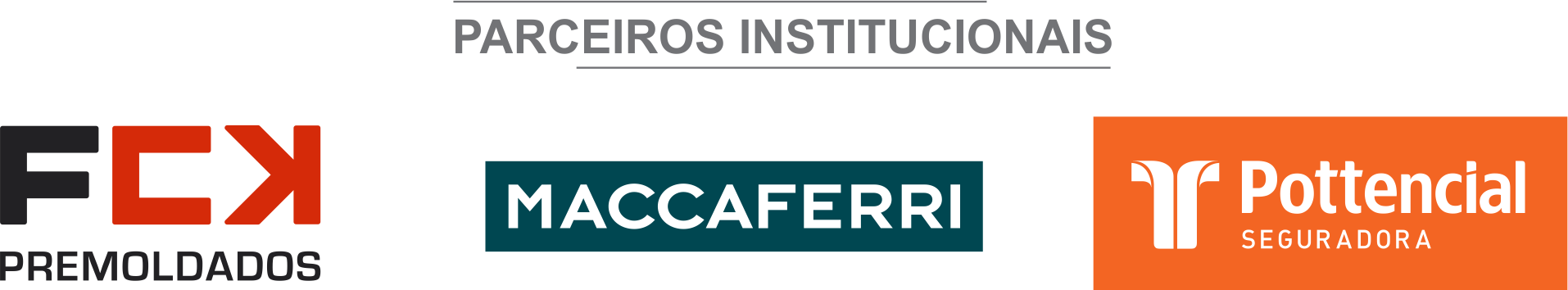 ÓRGÃO LICITANTE: TJMG  ÓRGÃO LICITANTE: TJMG  EDITAL: CONCORRÊNCIA 075 / 2020PROCESSO: N.º 257/2020EDITAL: CONCORRÊNCIA 075 / 2020PROCESSO: N.º 257/2020EDITAL: CONCORRÊNCIA 075 / 2020PROCESSO: N.º 257/2020EDITAL: CONCORRÊNCIA 075 / 2020PROCESSO: N.º 257/2020Valor Estimado da ObraCapital Social Igual ou SuperiorCapital Social Igual ou SuperiorCapital Social Igual ou SuperiorGarantia de PropostaValor do EditalR$ 11.485.609,52R$ -R$ -R$ -R$ -R$ -Informações: www.compras.mg.gov.br > Processos de Compra > Consulta a processos de compras.e-mail cel@tjmg.jus.brInformações: www.compras.mg.gov.br > Processos de Compra > Consulta a processos de compras.e-mail cel@tjmg.jus.brInformações: www.compras.mg.gov.br > Processos de Compra > Consulta a processos de compras.e-mail cel@tjmg.jus.brInformações: www.compras.mg.gov.br > Processos de Compra > Consulta a processos de compras.e-mail cel@tjmg.jus.brInformações: www.compras.mg.gov.br > Processos de Compra > Consulta a processos de compras.e-mail cel@tjmg.jus.brInformações: www.compras.mg.gov.br > Processos de Compra > Consulta a processos de compras.e-mail cel@tjmg.jus.brOBJETO: EXECUÇÃO DA OBRA DE CONSTRUÇÃO DO NOVO PRÉDIO DO FÓRUM DA COMARCA DE ARAÇUAÍ, CONFORME PROJETO BÁSICO E DEMAIS ANEXOS, PARTES INTEGRANTES E INSEPARÁVEIS DO EDITAL.EMPREITADA POR PREÇO GLOBAL - TIPO: MENOR PREÇOOBJETO: EXECUÇÃO DA OBRA DE CONSTRUÇÃO DO NOVO PRÉDIO DO FÓRUM DA COMARCA DE ARAÇUAÍ, CONFORME PROJETO BÁSICO E DEMAIS ANEXOS, PARTES INTEGRANTES E INSEPARÁVEIS DO EDITAL.EMPREITADA POR PREÇO GLOBAL - TIPO: MENOR PREÇOOBJETO: EXECUÇÃO DA OBRA DE CONSTRUÇÃO DO NOVO PRÉDIO DO FÓRUM DA COMARCA DE ARAÇUAÍ, CONFORME PROJETO BÁSICO E DEMAIS ANEXOS, PARTES INTEGRANTES E INSEPARÁVEIS DO EDITAL.EMPREITADA POR PREÇO GLOBAL - TIPO: MENOR PREÇODATAS: Entrega dos Envelopes: 08/06/20 às 17:00Os envelopes deverão ser entregues na Rua Gonçalves Dias, 1260 - Funcionários, em Belo Horizonte/MG: a) mediante recibo de entrega, até a data 05.06.2020, deverão ser entregues no andar Térreo (Recepção); b) mediante protocolo, no dia, 08.06.2020, deverão ser entregues no 4º andar (COALI);Abertura das Propostas: 09/06/20 às 09:00DATAS: Entrega dos Envelopes: 08/06/20 às 17:00Os envelopes deverão ser entregues na Rua Gonçalves Dias, 1260 - Funcionários, em Belo Horizonte/MG: a) mediante recibo de entrega, até a data 05.06.2020, deverão ser entregues no andar Térreo (Recepção); b) mediante protocolo, no dia, 08.06.2020, deverão ser entregues no 4º andar (COALI);Abertura das Propostas: 09/06/20 às 09:00DATAS: Entrega dos Envelopes: 08/06/20 às 17:00Os envelopes deverão ser entregues na Rua Gonçalves Dias, 1260 - Funcionários, em Belo Horizonte/MG: a) mediante recibo de entrega, até a data 05.06.2020, deverão ser entregues no andar Térreo (Recepção); b) mediante protocolo, no dia, 08.06.2020, deverão ser entregues no 4º andar (COALI);Abertura das Propostas: 09/06/20 às 09:00DOCUMENTOS DE HABILITAÇÃO: CAPACIDADE TÉCNICA Prova de registro do licitante no CREA ou no CAU, no qual conste os seus responsáveis técnicos. b) Atestado de Capacidade Técnico-Profissional comprovando aptidão para desempenho de atividade pertinente e compatível em características com o objeto da licitação, em nome de profissional(is) de nível superior ou outros devidamente reconhecidos pela entidade competente, que tenha(m)vínculo profissional formal com a licitante ou apresentar declaração de contratação futura do profissional indicado, devidamente comprovado por documentação pertinente, na data prevista para a entrega da proposta e que constem na Certidão de Registro do CREA ou CAU como responsável técnico do licitante. Tal(is) atestado(s), devidamente registrado(s) no CREA ou CAU, deverá(ão) ter sido emitido(s) por pessoa jurídica de direito público ou privado, e estar acompanhado(s) da(s) respectiva(s) Certidão(ões) de Acervo Técnico – CAT, que comprove(m) a execução das seguintes parcelas de maior relevância técnica e valor significativo: Execução de estrutura de concreto armado moldada “in loco”, em edificações; Instalações elétricas de baixa tensão em edificações.CAPACIDADE OPERACIONAL Atestado de Capacidade Técnico-Operacional emitido(s) por pessoa jurídica de direito público ou privado, comprovando aptidão para desempenho de atividade pertinente e compatível em características tecnológicas e operacionais, quantidades e prazos com o objeto da licitação, que conste a licitante como executora do serviço. O(s) atestado(s) deverão estar acompanhado(s) da(s) respectiva(s) Certidão(ões) de Acervo Técnico – CAT (CAT/CAT-A) emitida(s) pelo CREA ou CAU, em nome dos profissionais vinculados aos referidos atestados, como forma de conferir autenticidade e veracidade à comprovação da execução das seguintes parcelas de maior relevância técnica e valor significativo: Estrutura em concreto armado moldada “in loco”, em edificações, com no mínimo 460m³; Instalações elétricas de baixa tensão, em edificações, com carga instalada ou demandada de no mínimo 66 kVA ou 60 kW.A VISITA PRÉVIA realizadas em conjunto com representantes do TJMG, no local destinado à obra, no seguinte endereço: Comarca: Araçuaí - Endereço: Rua Dom Serafim, S/N, Araçuaí/MG Telefone: (33) 3731-1797 , (33) 3731-1994, (33) 99975-1885 Horário: 12:00 às 17:00 horas. As visitas deverão ser agendadas previamente por telefone.ÓRGÃO LICITANTE: TJMG  EDITAL: CONCORRÊNCIA 073 / 2020PROCESSO: N.º 246/2020EDITAL: CONCORRÊNCIA 073 / 2020PROCESSO: N.º 246/2020EDITAL: CONCORRÊNCIA 073 / 2020PROCESSO: N.º 246/2020Valor Estimado da ObraCapital Social Igual ou SuperiorGarantia de PropostaValor do EditalLote 1 - R$ 4.678.942,47 Lote 2 R$ 4.703.417,10R$ -R$ -R$ -Informações: www.compras.mg.gov.br > Processos de Compra > Consulta a processos de compras.Email: licit@tjmg.jus.br Informações: www.compras.mg.gov.br > Processos de Compra > Consulta a processos de compras.Email: licit@tjmg.jus.br Informações: www.compras.mg.gov.br > Processos de Compra > Consulta a processos de compras.Email: licit@tjmg.jus.br Informações: www.compras.mg.gov.br > Processos de Compra > Consulta a processos de compras.Email: licit@tjmg.jus.br OBJETO: CONSTRUÇÃO DOS NOVOS FÓRUNS DAS COMARCAS DE MANGA E SÃO ROMÃO. EMPREITADA POR PREÇO GLOBAL. TIPO: MENOR PREÇO – 2 LOTESDATAS: Entrega dos Envelopes: 04/06/20 às 17:00Rua Gonçalves Dias, 1260 - Funcionários, em Belo Horizonte/MG e serão recebidos: a) mediante recibo de entrega, até a data 03.06.2020, deverão ser entregues no andar Térreo (Recepção); b) mediante protocolo, no dia 04.06.2020, deverão ser entregues no 4º andar (COALI);Abertura das Propostas: 05/06/20 às 09:00DATAS: Entrega dos Envelopes: 04/06/20 às 17:00Rua Gonçalves Dias, 1260 - Funcionários, em Belo Horizonte/MG e serão recebidos: a) mediante recibo de entrega, até a data 03.06.2020, deverão ser entregues no andar Térreo (Recepção); b) mediante protocolo, no dia 04.06.2020, deverão ser entregues no 4º andar (COALI);Abertura das Propostas: 05/06/20 às 09:00DATAS: Entrega dos Envelopes: 04/06/20 às 17:00Rua Gonçalves Dias, 1260 - Funcionários, em Belo Horizonte/MG e serão recebidos: a) mediante recibo de entrega, até a data 03.06.2020, deverão ser entregues no andar Térreo (Recepção); b) mediante protocolo, no dia 04.06.2020, deverão ser entregues no 4º andar (COALI);Abertura das Propostas: 05/06/20 às 09:00OBSERVAÇÕES: CAPACIDADE TÉCNICA – Prova de registro do licitante no Conselho Regional de Engenharia e Agronomia – CREA ou no Conselho de Arquitetura e Urbanismo – CAU, no qual conste os seus responsáveis técnicos. b) Atestado de Capacidade Técnico-Profissional comprovando aptidão para desempenho de atividade pertinente e compatível em características com o objeto da licitação, em nome de profissional(is) de nível superior ou outros devidamente reconhecidos pela entidade competente, que tenham vínculo profissional formal com a licitante ou apresentar declaração de contratação futura do profissional indicado, devidamente comprovado por documentação pertinente, na data prevista para a entrega da proposta e que constem na Certidão de Registro do CREA ou CAU como responsável técnico do licitante. Tal(is) atestado(s), devidamente registrado(s) no CREA ou CAU, deverá(ão) ter sido emitido(s) por pessoa jurídica de direito público ou privado, e estar acompanhado(s) da(s) respectiva(s) Certidão(ões) de Acervo Técnico – CAT, que comprove(m) a execução das seguintes parcelas de maior relevância técnica e valor significativo: Execução de estrutura de concreto armado moldada “in loco”, em edificações; Instalações elétricas de baixa tensão em edificações.CAPACIDADE OPERACIONAL – emitido(s) por pessoa jurídica de direito público ou privado, comprovando aptidão para desempenho de atividade pertinente e compatível em características tecnológicas e operacionais, quantidades e prazos com o objeto da licitação, que conste a licitante como executora do serviço. O(s) atestado(s) deverão estar acompanhado(s) da(s) respectiva(s) Certidão(ões) de Acervo Técnico – CAT (CAT/CAT-A) emitida(s) pelo CREA ou CAU, em nome dos profissionais vinculados aos referidos atestados, como forma de conferir autenticidade e veracidade à comprovação da execução das seguintes parcelas de maior relevância técnica e valor significativo para ambos os Lotes: Estrutura em concreto armado moldada “in loco”, em edificações, com no mínimo 170m³; Instalações elétricas de baixa tensão, em edificações, com carga instalada ou demandada de no mínimo 30kVA ou 27kW.As VISITAS PRÉVIAS deverão ser realizadas em conjunto com representantes do TJMG, nos locais destinados às obras, nos seguintes endereços: Lote 01 - Comarca: Manga Local destinado à obra: Avenida Tiradentes, S/N, esquina com Rua Osvaldo Cruza e Rua Riachuelo, Manga/MG. Telefone: (38) 3615-1851. Horário: 12:00 às 17:00 horas Lote 02 - Comarca: São Romão Local destinado à obra: Avenida Newton Gonçalves Pereira, S/N, esquina com Rua das Aroeiras e Rua dos Angicos, São Romão/MG. Telefone: (38) 3624-1351. Horário: 12:00 às 17:00 horas 6.1.2. As visitas deverão ser agendadas previamente junto a Administração do Fórum da Comarca, por telefone, por meio dos números acima informados.